Статья на конкурс «Творческий учитель»Автор: Алексеева Людмила АлександровнаИдеи, которые я реализую при обучении.В своей педагогической практике учитель всегда сталкивается с трудностями. Задача учителя подойти к любому трудному делу с умом и творчеством и сделать его простым, особенно для своих учеников. Я отметила, что современным детям трудно дается запоминание слов с непроверяемой гласной в корне слова (словарные слова). Постоянно работая, над этой проблемой стало понятно, что положительный результат достигается при помощи многократного написания и повторения запоминаемого слова, но если ученик монотонно пишет одни и те же слова, ему становится неинтересно и желание к данной деятельности пропадает. Как следствие, возникает агрессия и негативный настрой к работе. Чтобы преодолеть все эти трудности, мною были разработаны игровые карточки (см. приложение 1) для работы с непроверяемой гласной в корне слова (словарными словами), направленные на многократное использование и написание изучаемого слова. Работая с  этими упражнениями, ученик обратится к орфографическому словарю, а затем несколько раз повторит и напишет изучаемое слово. При этом все задания подобраны и составлены так, чтобы на уроке данный вид работы занимал 5-7-10 минут. Задания в карточках подобраны в соответствии с возрастом обучающихся.Систематически работая с этими заданиями, педагог решает несколько задач:запоминание обучающимися слов с непроверяемой гласной в корне слове, путем многократного использования и написания изучаемого слова в предложенных заданиях;закрепление и повторение ранее пройденного материала;формирование интереса к процессу обучения у школьников, так как все упражнения подобраны в соответствии с возрастом учеников;Помимо перечисленного выше, при работе с такими карточками,            у обучающихся не возникает ощущения монотонной и скучной работы, за счет чего мотивация к обучению возрастает.На данный момент, я активно использую эти карточки в работе со своим классом и вижу положительные результаты. Положительный эффект достигается за счет воздействия на несколько анализаторных систем, а именно:а) двигательную. Многократно выполняя одинаковые действия, вырабатывается автоматизм написания данного слова;б) зрительную. Многократно записывая одно и то же слово, при этом выделяя другим цветом букву, на которую нужно обратить внимание, ученик запоминает правильное написание;в) артикуляторную. При написании слова, ученик проговаривает шепотом, про себя или вслух (если позволяет обстановка) написание слова, что тоже положительно сказывается на запоминании.Работая с такими карточками, мои ученики стали допускать значительно меньше ошибок не только в рабочих тетрадях, но и в контрольных. Работа в этих карточках не занимает много времени на уроке, тем самым все запланированное согласно программе успешно реализуется. Замечая положительный результат от данной работы, я планирую разработать такие карточки на все словарные слова, изучаемые в начальной школе. Сейчас мною полностью разработаны карточки для первого класса и частично для второго. Таким образом, приложив немного усилий, творчества и смекалки процесс обучения в моем классе стал немного интересней, а главное эффективней. Список используемой литературы:1. Азбука. 1 класс. Учебник. В 2 частях. Часть 1. Автор: Горецкий В.Г. Год: 2018 Издание: Просвещение. Азбука. 1 класс. Учебник. В 2 частях. Часть 2. Книга 12. Е. В. Лаптева 1000 русских скороговорок для развития речи: учебное пособие / Е.В.Лаптева; Астрель; Москва; 20153. Епифанцева Т.Б. Настольная книга педагога-дефектолога/ Под ред. Епифанцева Т.О.;     2-е изд. -- Ростов н/Д: Феникс, 2007. – 486с.Приложение 1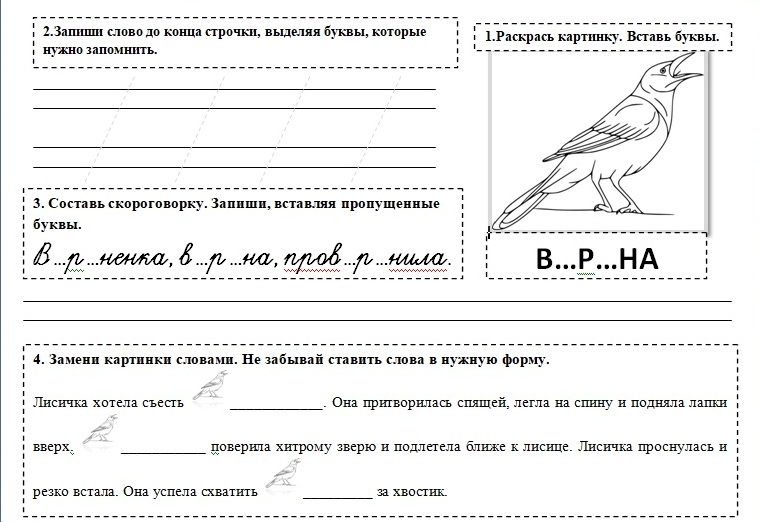 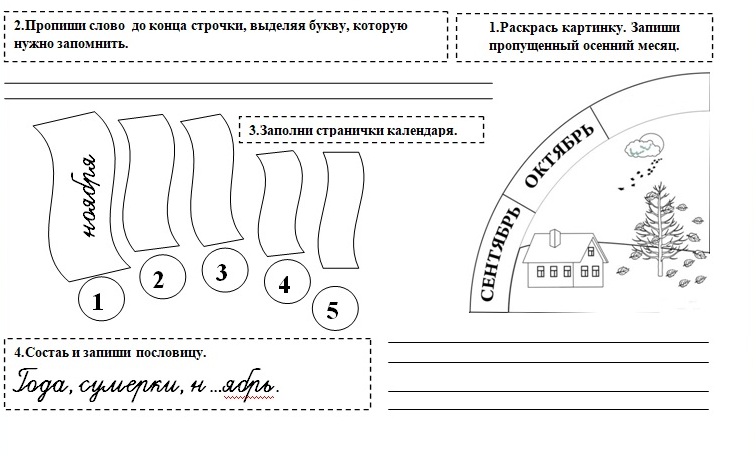 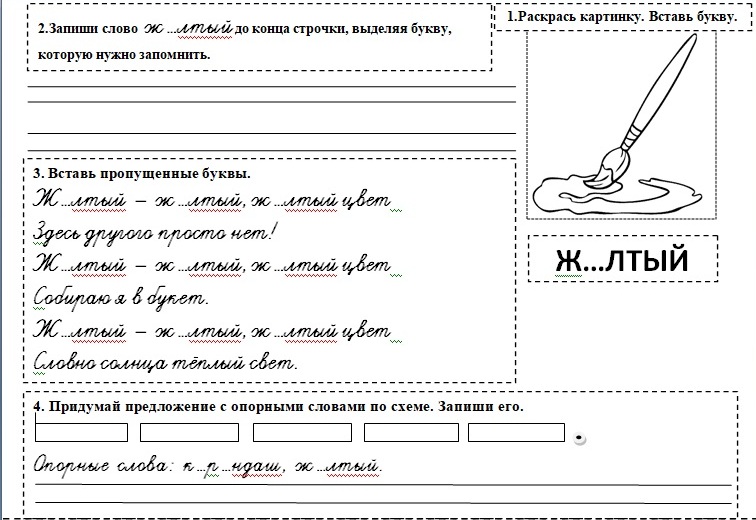 